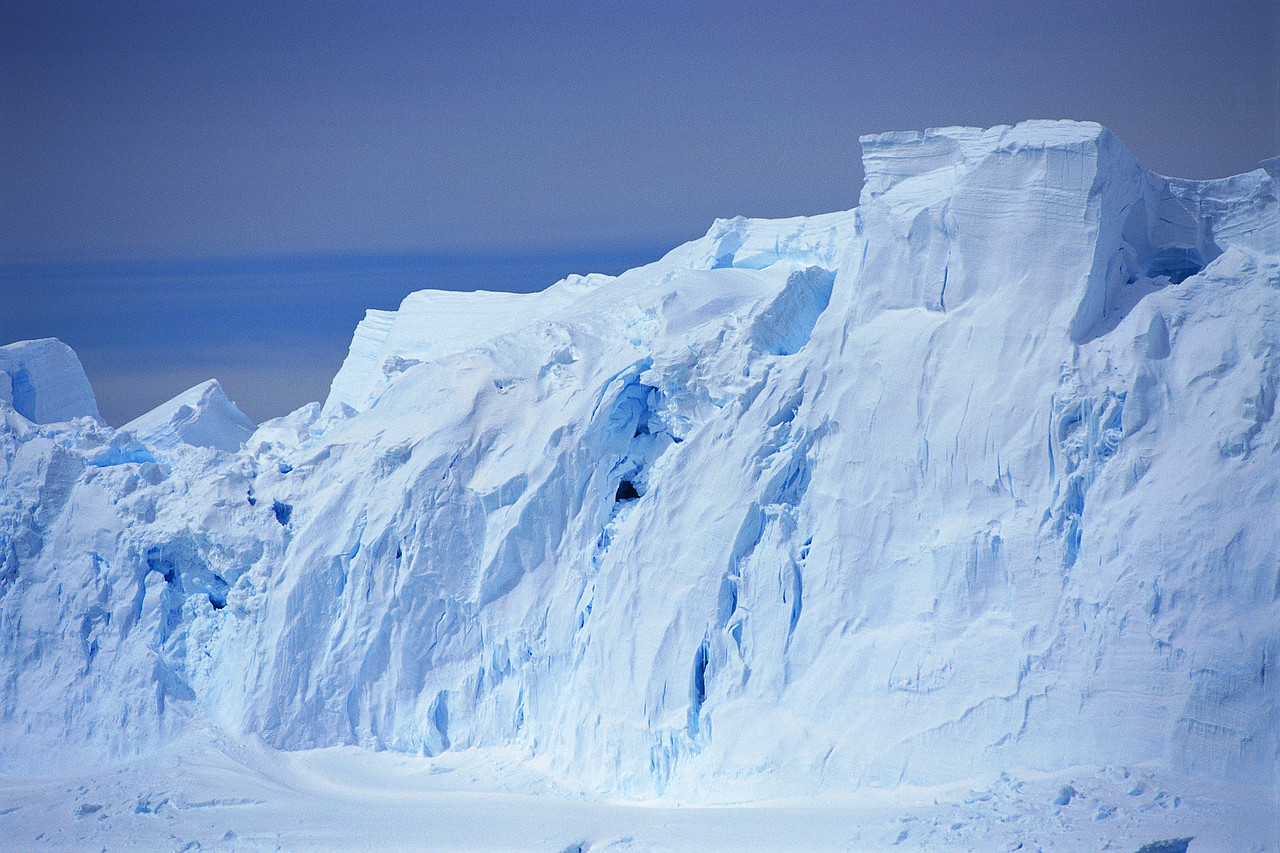 Ice Box DaysLuck of the draw dart tournamentBorder BarInternational Falls, MNSaturday, January 18th, 201411am Sign up12pm Start$5.00 Per Person300% PaybackCricket / 01 / ChoiceFood and drink specials